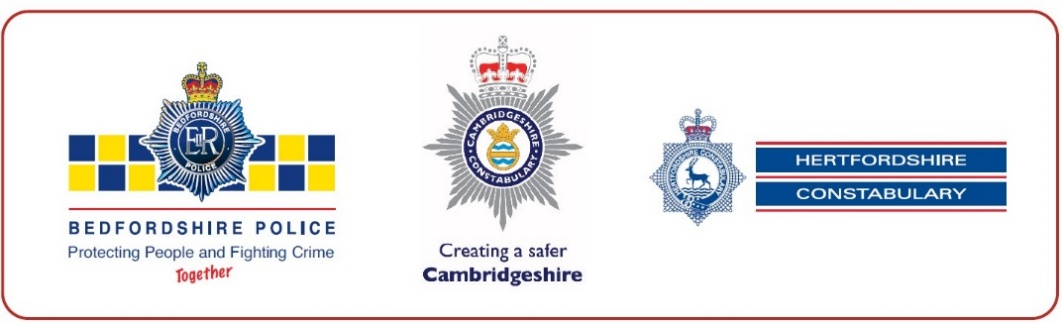 BCH Chief Superintendent Promotion ProcessApplication PackIntroductionWe are delighted that you are interested in embarking upon substantive promotion. Chief Superintendents have a critical role in leading operational policing in line with wider policing objectives and legal frameworks, whilst upholding the law, ensuring public safety and strengthening public confidence. They lead multiple areas of command within local forces and across the strategic alliance, and build important strategic relationships with Chief Officer teams, developing culture and adherence to ethical standards whilst driving continuous improvement and accountability. This is a challenging but equally rewarding opportunity to shape policing within BCH and support our wider communities; we wish you the best of luck in your progression to Chief Superintendent.The application pack consists of several sections which can be accessed via the hyperlinks below. Submission of the endorsed application pack needs to be sent to promotions@bch.pnn.police.uk by Midday on 04/10/2020.Personal InformationReadiness for Chief SuperintendentAdditional Information Manager EndorsementPersonal Information Readiness for Chief SuperintendentPlease provide a 250-word statement of readiness in each of the 4 accountability areas outlined below, highlighted as key areas for Chief Superintendent rank. Your statements should refer to your knowledge and experience in each accountability area and how this demonstrates readiness for substantive promotion to Chief Superintendent. These 4 accountability areas are borne out of the College of Policing Chief Superintendent National Role Profile, which you can read in full by searching BCH Role Profiles on iQuery.Additional InformationUpon successful promotion, with regard to the Department you would like to be considered for, please indicate your top three preferences with as much detail and description of the role as possible. For example, Local Policing, Investigations, ERSOU, JPS, Professional Standards, Change, Operational Support.Please provide details of any outstanding criminal investigations or disciplinary proceedings being carried out in relation to your conduct and of any previous disciplinary offences which have not been expunged. DECLARATIONPlease now forward your application pack to your 1st line manager. If your 1st line manager is currently a T/Chief Superintendent, please send on to your ACC for completion.Manager EndorsementAs 1st Line Manager, please assess the candidate’s statements of readiness against the 4 accountability areas, considering the extent this demonstrates readiness for substantive promotion to Chief Superintendent. The local force moderation panel will review your assessment and comments in detail. Following moderation, candidates deemed as having full or sufficient evidence of readiness for promotion, will move to board stage.As Line Manager, please mark your assessment level for each accountability area below:Please provide summary comments which supports the rationale for your assessment, considering the candidate statements of readiness alongside wider consideration of the candidate’s performance and capability. These comments will be shared in the local force moderation panel. LINE MANAGER DECLARATIONPlease forward this application pack to the Candidate’s Head of Department.HEAD OF DEPARTMENT SIGN OFF Once completed, please email to promotions@bch.pnn.police.uk no later than Midday on 04/10/2020.For completion by the Local Moderation Panel only Name of Candidate:Collar Number:Current Home Force:    Bedfordshire     Cambridgeshire     Hertfordshire       Other, please specify   Which force do you wish to apply for substantive promotion in?      Bedfordshire              Cambridgeshire         Hertfordshire       Do you currently work in a collaborated unit within BCH? No      Yes, please specify   Contact Number E-mail AddressWork: Personal: Reasonable AdjustmentsAre there any reasonable adjustments that would need to be made at any stage of the selection process to enable you to participate?  Please be specific about the adjustments required.             None           Yes, please specify    Strategic LeadershipOverview: Leading multiple commands, promoting wellbeing, ethical and professional standards whilst addressing underperformance to enable high performing teams.  Developing resource and budget plans in line with force priorities.Statement of ReadinessPlease provide your evidence in a 250-word response below: Organisational ChangeOverview: Driving continuous improvement, assessing future demand to develop operational and workforce plans, leading significant organisational change to ensure effective service delivery and value for money.Statement of ReadinessPlease provide your evidence in a 250-word response below: Building PartnershipsOverview: Managing stakeholders and developing strategic relationships with partners, leading on collaboration across multiple commands and partnerships to deliver a consistent service and improve public safety.Statement of ReadinessPlease provide your evidence in a 250-word response below: Operational AccountabilityOverview: Accountability for leading compliant policing responses to major events and fulfilling authorising responsibilities Continuous improvement of policy and strategy in line with national directives to ensure effective service delivery.Statement of ReadinessPlease provide your evidence in a 250-word response below: 1st preference2nd preference3rd preferenceI confirm that this application is my own work and that the evidence contained within this application is true and accurately demonstrates my own performance and does not include performance evidence of others. I confirm that this application is my own work and that the evidence contained within this application is true and accurately demonstrates my own performance and does not include performance evidence of others. E-signature:Date:Assessment levelCriteriaFull EvidenceEvidence demonstrates how they have personally contributed in this accountability area, identifying opportunities and implementing improvements. Sufficient EvidenceEvidence sufficiently demonstrates understanding and contribution in this accountability area.Lacking EvidenceEvidence shows understanding of why the accountability area is important but lacks evidence in how they have contributed.Key Requirements at Chief Superintendent RankFull EvidenceSufficient EvidenceLacking EvidenceStrategic LeadershipDemonstration of leading multiple commands, promoting wellbeing and professional standards whilst addressing underperformance to enable high performing teams.  Developing resource and budget plans in line with force priorities.Organisational ChangeDemonstration of driving continuous improvement, assessing future demand to develop operational and workforce plans, leading significant organisational change to ensure effective service delivery and value for money.Building PartnershipsDemonstration of managing stakeholders and developing strategic relationships with partners, leading on collaboration across multiple commands and partnerships to deliver a consistent service and improve public safety.Operational AccountabilityDemonstration of accountability for leading compliant policing responses to major events and fulfilling authorising responsibilities Continuous improvement of policy and strategy in line with national directives to ensure effective service delivery.I confirm that the information contained within the Manager Endorsement is true to the best of my knowledge and confirm that if I did not support this application, I have had a discussion with the candidate to give them feedback and there are plans to support them with their future development.I confirm that the information contained within the Manager Endorsement is true to the best of my knowledge and confirm that if I did not support this application, I have had a discussion with the candidate to give them feedback and there are plans to support them with their future development.I confirm that the information contained within the Manager Endorsement is true to the best of my knowledge and confirm that if I did not support this application, I have had a discussion with the candidate to give them feedback and there are plans to support them with their future development.I confirm that the information contained within the Manager Endorsement is true to the best of my knowledge and confirm that if I did not support this application, I have had a discussion with the candidate to give them feedback and there are plans to support them with their future development.I confirm that the information contained within the Manager Endorsement is true to the best of my knowledge and confirm that if I did not support this application, I have had a discussion with the candidate to give them feedback and there are plans to support them with their future development.I confirm that the information contained within the Manager Endorsement is true to the best of my knowledge and confirm that if I did not support this application, I have had a discussion with the candidate to give them feedback and there are plans to support them with their future development.Name:Name:Name:Name:Collar Number:Rank:e-Signature:e-Signature:e-Signature:e-Signature:Date:Date:ForceBeds Cambs Herts Other Other Please confirm sight of the application pack and line manager comments by adding your details below. Please confirm sight of the application pack and line manager comments by adding your details below. Please confirm sight of the application pack and line manager comments by adding your details below. Please confirm sight of the application pack and line manager comments by adding your details below. Please confirm sight of the application pack and line manager comments by adding your details below. Please confirm sight of the application pack and line manager comments by adding your details below. Name:Name:Name:Name:Collar Number:Rank:e-Signature:e-Signature:e-Signature:e-Signature:Date:Date:ForceBeds Cambs Herts Other Other OPTIONALShould you wish to add any further details for consideration by the moderation panel, or if you disagree with the assessment provided by the candidate’s line manager, please add your comments and supporting rationale below: OPTIONALShould you wish to add any further details for consideration by the moderation panel, or if you disagree with the assessment provided by the candidate’s line manager, please add your comments and supporting rationale below: OPTIONALShould you wish to add any further details for consideration by the moderation panel, or if you disagree with the assessment provided by the candidate’s line manager, please add your comments and supporting rationale below: OPTIONALShould you wish to add any further details for consideration by the moderation panel, or if you disagree with the assessment provided by the candidate’s line manager, please add your comments and supporting rationale below: OPTIONALShould you wish to add any further details for consideration by the moderation panel, or if you disagree with the assessment provided by the candidate’s line manager, please add your comments and supporting rationale below: OPTIONALShould you wish to add any further details for consideration by the moderation panel, or if you disagree with the assessment provided by the candidate’s line manager, please add your comments and supporting rationale below: Overall Assessment of ReadinessFull EvidenceSufficient Evidence Lacking Evidence  Moderation Panel CommentsPlease provide a rationale in the adjoining box to support your overall assessment of the evidence. This is particularly important where a decision has been made that the candidate is lacking evidence. Date:Panel Chair:Panel Chair:Panel Chair: